		Pressemeldung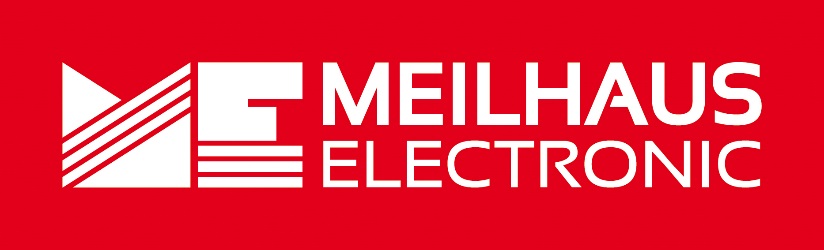 Datum:	September 2021Text/Bilder online:	https://www.meilhaus.de/infos/news/presse/2021-q3
PR23-2021-Keysight-N932xC.docx
PR23-2021-Keysight-N932xC-1.jpg
PR23-2021-Keysight-N932xC-2.jpgThema/Subject:	Keysight N9322xC bei Meilhaus Electronic GmbH.Sperrfrist:	-Basic Spektrum-Analysatoren N932xC von KeysightFrequenzabdeckung von 9 kHz bis 20 GHzAlling, September 2021 – Mit den Basic Spektrum-Analysatoren (BSA) der Serie N932xC bietet Keysight universell einsetzbare Spektrum-Analysatoren mit vollständiger Frequenzabdeckung von Radio bis Mikrowelle. Die Serie umfasst die Geräte N9321C (9 kHz bis 4 GHz), N9322C (9 kHz bis 7 GHz), N9323C (1 MHz bis 13,6 GHz) und N9324C (1 MHz bis 20 GHz). Die Bedienung der Analysatoren ist dank Marker-Demodulation, „Ein-Knopf-Messungen“ und frei definierbarer Soft-Keys intuitiv und effizient. Standardmäßig gemessen werden die Kanal-Leistung, OBW (Occupied Band Widt), ACPR (Adjacent Power Ratio / Nachbarkanalleistung) und SEM (Spektrum Emission Mask), der Kanal-Scanner misst bis zu 20 Kanäle simultan, Spektrogramm-Messungen sind optional. Außerdem möglich sind Reflektionsmessungen, inklusive Reflexionsdämpfung, Einfügungsdämpfung und Fehler-Entfernungsmessung (Distance-to-Fault). Zusätzlich Funktionen sind beispielsweise Pre-Amplifier, Tracking-Generator, AM/FM-, ASK/FSK-Demodulations-Analyse. USB und Ethernet/LAN sind serienmäßig vorhanden, GPIB ist optional erweiterbar. Mit der N932xC-Serie erweitert Keysight sein Sortiment um Spektrum-Analysatoren im Basic-Segment, ohne dabei auf die bekannte Markenqualität zu verzichten. Zum Modell N9322C (9 kHz bis 7 GHz) sind nun die Modelle N9321C (9 kHz bis 4 GHz), N9323C (1 MHz bis 13,6 GHz) und N9324C (1 MHz bis 20 GHz) hinzugekommen. Bezüglich Leistung, Effizienz und Bedienbarkeit erfüllen die Basic Spektrum-Analysatoren alle Anforderungen an ein hervorragendes Preis-Leistungsverhältnis. Auch bei der Funktionalität wurden keine Abstriche gemacht. So zeichnen sich alle vier Geräte durch einen einfachen und effizienten Betrieb mit Marker-Demodulation, eine Ein-Knopf-Optimierung und benutzerdefinierte Softkeys aus. Außerdem verfügen sie über eine Automatisierungs- und Kommunikationsschnittstelle mit Unterstützung der Industriestandardsprache SCPI sowie USB- und LAN-Anschlussmöglichkeiten. Die Basic Spektrum-Analysatoren sind um viele Funktionen erweiterbar. So lässt sich zu allen Modellen ein Pre-Amplifier oder ein Tracking-Generator hinzufügen. Der Tracking-Generator ermöglicht eine Übertragungsmessung von RF-Geräten, mit einem Ausgangspegel von -20 dBm bis 0 dBm, in 1 dB Schritten. Ebenfalls für alle Modelle möglich ist das Hinzufügen einer Präzisions-Frequenz-Referenz, mit der sich der Frequenzdrift für genauere Messungen reduzieren lässt. Mit den Modellen N9321C und N9322C lassen sich optional Reflexionsmessungen einschließlich Rückflussdämpfung und VSWR durchführen. Außerdem können diese beiden Modelle um eine Basisband-Eingangsfunktion erweitert werden, die den DANL (Displayed average noise level) und die Phasenrauschleistung im niedrigen Frequenzband für xDSL und AM/FM IBOC (In-band On-channel) Messungen optimiert. Die Keysight N932x Basic Spektrum-Analysatoren sind ideal für allgemeine Anwendungen im Bereich Forschung und Entwicklung, Spektrum-Monitoring, Herstellung von Unterhaltungselektronik oder Bench-Repair.Erhältlich sind die Basic Spektrum-Analysatoren der Keysight N932x-Serie im Webshop unter www.meilhaus.de.Über Meilhaus Electronic:Die Meilhaus Electronic GmbH mit Sitz in Alling bei München gehört zu den führenden europäischen Entwicklern, Herstellern und Vertriebs-Unternehmen auf dem Gebiet der PC-Mess- und Schnittstellen-Technik. Seit 1977 bietet Meilhaus Electronic Know-how, innovative Entwicklungen und individuelle, kundenspezifische, EMV-gerechte Lösungen für die professionelle Messtechnik und Datenkommunikation an. Einsatzgebiete liegen im Bereich Labor, Industrie, Prozess-Automation, HF-Messtechnik, Pre-Compliance-Test, Gebäude- und Umwelttechnik, Automotive-Diagnose/KFZ-Technik bis hin zu Forschung und Entwicklung sowie Hochschule und Ausbildung. Das Produktspektrum umfasst Messinstrumente wie VNA, Funkkommunikationsanalysatoren, Datenlogger, Schnittstellen, Kabeltester, Software sowie PC-Karten und Komponenten für PCI-Express, PCI, USB und Ethernet.Alles rund um die PC-Messtechnik: Messwerterfassung, Steuerung und Datenübertragung in Labor und Industrie. Erfahren Sie mehr unter www.meilhaus.dePresse-KontaktMarcella Dallmayer
m.dallmayer@meilhaus.deErnst Bratz
e.bratz@meilhaus.de
Tel. (0 81 41) 52 71-171Wir freuen uns über eine Veröffentlichung (Print/Online/Newsletter) und stehen Ihnen für weitere Beiträge und Rückfragen gerne zur Verfügung.Die aktuelle Pressemitteilung inklusive hochauflösendem Bildmaterial finden Sie zum Download unter 
www.meilhaus.de/infos/news/presseMeilhaus Electronic GmbHMEsstechnik fängt mit ME an.www.meilhaus.comAm Sonnenlicht 282239 Alling bei MünchenTel.:	(0 81 41) 52 71 - 0Fax:	(0 81 41) 52 71 - 129sales@meilhaus.de